vertreten durch den 1. Vorstand der Kirchenverwaltung,Herrn PfarrerEinwilligungserklärung zur Veröffentlichung von personenbezogenen Daten einschließlich Fotos (Minderjährige)Angaben zur betroffenen Person:Für den Zweck der Öffentlichkeitsarbeit und zur Information der Pfarrgemeinde / der Allgemeinheit werden im Zusammenhang mit folgendem Anlass Fotos erstellt und personenbezogene Daten veröffentlicht.Bitte JETZT per Hand ankreuzen! „Ja“ bedeutet, dass Sie mit der beschriebenen Veröffentlichungsform einverstanden sind	und die Hinweise verstanden haben.„Nein“ bedeutet, dass Sie mit der beschriebenen Veröffentlichungsform nicht einverstanden sind und Ihre personenbezogenen Daten nicht verwendet werden dürfen. Hinweise zur Veröffentlichung:(1) Bei Druckwerken ist der Widerruf der Einwilligung nur bis zum Zeitpunkt der Druckfreigabe möglich. Eine zeitliche Beschränkung Ihrer Einwilligung ist daher nicht möglich.(2) Weitergegebene Artikel können auch in die Online-Ausgabe der genannten Medien aufgenommen und somit weltweit abgerufen und gespeichert werden. (3) Bei einer Veröffentlichung im Internet und auf Social-Media-Plattformen können personenbezogenen Daten (einschließlich Fotos) weltweit abgerufen und gespeichert werden. Die Daten können damit auch über „Suchmaschinen“ aufgefunden werden. Bei digital erstellten Fotos werden in der Regel zusätzliche Informationen (Exif/Metadaten) mitgeliefert. Diese können Aufschluss über die eingesetzte Fotoausrüstung, den Fotografen sowie deren Standort zum Zeitpunkt der Bilderstellung geben. Alle diese Daten können genutzt werden, um ein Persönlichkeitsprofil zu erstellen oder für andere Zwecke verändert und verwendet werden. Einmal im Internet veröffentlichte Informationen und Fotos lassen sich kaum mehr daraus entfernen.Der Verantwortliche für die oben genannte Website, bzw. für den Social-Media-Auftritt haftet nicht dafür, dass Dritte ohne Wissen des Verantwortlichen und damit unerlaubt den Inhalt der Beiträge für weitere Zwecke nutzen, sichert jedoch alle zumutbaren Maßnahmen gegen ein solches unerlaubtes Handeln zu. Auch durch Entfernen der Seite auf genannter Plattform, kann ein rechtssicheres Löschen von verbreiteten Inhalten nicht garantiert werden. Betroffene Personen werden unverzüglich über ein Vergehen unterrichtet, sobald es dem Betreiber bekannt ist.Allgemeine Hinweise:Die Rechteeinräumung der abgebildeten Personen gegenüber dem Verantwortlichen an den Fotos erfolgt ohne Vergütung und umfasst auch das Recht zur Bearbeitung, soweit die Bearbeitung nicht entstellend ist. Audio- und Videoaufnahmen sind von dieser Einwilligung nicht umfasst. Eine gezielte Übermittlung der personenbezogenen Daten in ein sogenanntes Drittland ist nicht geplant.Diese Einwilligung kann jederzeit schriftlich im  widerrufen werden. Der Widerruf gilt ab dem Eingang bei der genannten Stelle für die Zukunft. Ein rückwirkender Widerruf ist nicht möglich. Wird die Einwilligung nicht widerrufen, gilt sie zeitlich unbeschränkt.Die von dieser Einwilligung betroffenen personenbezogenen Daten werden für die Dauer der Einwilligung gespeichert und elektronisch verarbeitet. Bei Widerruf werden Ihre personenbezogenen Daten gelöscht, es sei denn, vertragliche oder gesetzliche Ermächtigungen oder Verpflichtungen stehen diesem entgegen. In diesem Falle erfolgt, soweit möglich, eine Einschränkung der Verarbeitung (z.B. durch Sperrung) Ihrer personenbezogenen Daten.Die Einwilligung ist freiwillig. Aus der Nichterteilung oder dem Widerruf der Einwilligung entstehen keine Nachteile.Info: 
Die Einwilligungserklärung kann nach 3 Jahren nach dem Ablauf des Kalenderjahres, in dem der Zweck der Verarbeitung entfallen ist, oder die letztmalige Veröffentlichung stattgefunden hat, vernichtet werden.____________________________________________________________________________Ort, Datum, Unterschrift der personensorgeberechtigten Person/en ___________________________________________________(Ort, Datum, Unterschrift des Kindes ab dem 16. Lebensjahr)Vorname:Nachname:Straße, Hausnummer:PLZ, Ort:Geburtsdatum:Einzelveranstaltung:JANEINEs dürfen folgende personenbezogene Daten meines Kindes in den aufgeführten Medien veröffentlicht werden: JANEINIm Internet auf der Homepage3
JANEINIm Pfarrbrief und/oder Kirchenanzeiger als frei zugängliches Dokument inklusiver digitaler Ausgabe mit Einstellung auf der Homepage1,3JANEINÖffentlicher Aushang für den Zeitraum vom 20.02.2021 bis 30.04.2021. JANEINWeitergabe an2 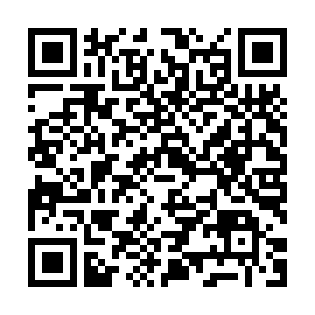 